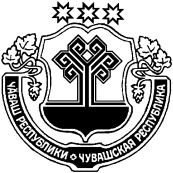 О внесении изменений в постановление администрации Магаринского сельского поселения от 21.07.2017 г. № 31 «Об утверждении Порядка получения муниципальными служащими, замещающими должности муниципальной службы в администрации Магаринского сельского поселения Шумерлинского района, разрешения представителя нанимателя (работодателя) на участие на безвозмездной основе в управлении общественной организацией (кроме политической партии), жилищным, жилищно-строительным, гаражным кооперативами, садоводческим, огородническим, дачным потребительским кооперативами, товариществом собственников недвижимости в качестве единоличного исполнительного органа или вхождение в состав их коллегиальных органов управления»В соответствии со статьями 4, 48 Федерального закона от 29.07.2017 N 217-ФЗ "О ведении гражданами садоводства и огородничества для собственных нужд и о внесении изменений в отдельные законодательные акты Российской Федерации" (в ред. Федерального закона от 03.08.2018 N 340-ФЗ), статьей 3 Федерального закона от 30.10.2018 N 382-ФЗ "О внесении изменений в отдельные законодательные акты Российской Федерации", пунктом 3 части 1 статьи 14 Федерального закона от 02.03.2007 N 25-ФЗ "О муниципальной службе в Российской Федерации" (в ред. Федерального закона от 27.12.2018 N 559-ФЗ)                 администрация Магаринского сельского поселения  п о с т а н о в л я е т:1. Внести в постановление администрации Магаринского сельского поселения от 21.07.2017 г. № 31 «Об утверждении Порядка получения муниципальными служащими, замещающими должности муниципальной службы в администрации Магаринского сельского поселения Шумерлинского района, разрешения представителя нанимателя (работодателя) на участие на безвозмездной основе в управлении общественной организацией (кроме политической партии), жилищным, жилищно-строительным, гаражным кооперативами, садоводческим, огородническим, дачным потребительским кооперативами, товариществом собственников недвижимости в качестве единоличного исполнительного органа или вхождение в состав их коллегиальных органов управления» следующие изменения:1) Исключить из наименования и текста постановления, из наименования и текста Порядка, из наименования и текста приложений № 1 и 2 к Порядку слова «садоводческим, огородническим, дачным потребительским кооперативами» и производные от них;2) Дополнить пункт 1 Порядка абзацами вторым и третьим следующего содержания:«Не требуется получение разрешения представителя нанимателя (работодателя) на участие в управлении органом профессионального союза, в том числе выборным органом первичной профсоюзной организации, созданной в администрации Магаринского сельского поселения Шумерлинского района, в качестве единоличного исполнительного органа или вхождения в состав коллегиального органа управления.Муниципальный служащий, являющийся руководителем, в целях исключения конфликта интересов в администрации Магаринского сельского поселения Шумерлинского района не может представлять интересы муниципальных служащих в выборном профсоюзном органе администрации Магаринского сельского поселения Шумерлинского района в период замещения им указанной должности.».2. Настоящее постановление вступает в силу после его подписания и подлежит опубликованию в издании «Вестник Магаринского сельского поселения Шумерлинского района» и размещению на официальном сайте администрации Магаринского сельского поселения  Шумерлинского района.Глава администрации Магаринского сельского поселения Шумерлинского района                                                                     Л.Д. ЕгороваПриложение к постановлению  администрации Магаринского сельского поселения Шумерлинского района от 03.06.2019 №35Переченьмероприятий по реализации решения Собрания депутатов Магаринского сельского поселения Шумерлинского района от 31.05.2019 № 46/1 "О внесении изменений в решение Собрания депутатов  Магаринского сельского поселения Шумерлинского района "О бюджете Магаринского сельского поселения Шумерлинского района на 2019 год и на плановый период 2020 и 2021 годов""Глава Магаринскогосельского поселения 								    Л.Д. Егорова        ЧĂВАШ  РЕСПУБЛИКИÇĚМĚРЛЕ РАЙОНĚЧУВАШСКАЯ РЕСПУБЛИКА ШУМЕРЛИНСКИЙ  РАЙОН  МАКАРИН ЯЛ ПОСЕЛЕНИЙĚН ПУÇЛĂХĚ ЙЫШĂНУ«14» июнь 2019 г. 36  №Тури Макарин ялěАДМИНИСТРАЦИЯ МАГАРИНСКОГО СЕЛЬСКОГО ПОСЕЛЕНИЯ ПОСТАНОВЛЕНИЕ«14» июня 2019 г. № 36деревня Верхний Магарин N 
п/п    Наименование мероприятия          Сроки     
   реализации        Ответственный      
       исполнитель        1 234 1.Представление в финансовый отдел администрации Шумерлинского района справок об изменении сводной бюджетной росписи бюджета Магаринского сельского поселения Шумерлинского района,  справок об изменении бюджетной росписи главного распорядителя средств бюджета Магаринского сельского поселения Шумерлинского района (главного администратора источников финансирования дефицита бюджета Магаринского сельского поселения Шумерлинского района) и предложений по уточнению показателей кассового плана исполнения бюджета Магаринского сельского поселения Шумерлинского района на 2019 год и на плановый период 2020 и 2021 годовиюнь  2019 г.Главные администраторы доходов, главные распорядители средств, главные администраторы источников финансирования дефицита бюджета Магаринского сельского поселения Шумерлинского района 2.Внесение изменений в сводную бюджетную роспись бюджета Магаринского сельского поселения Шумерлинского района на 2019 год и на плановый период 2020 и 2021 годовиюнь 2019 г.финансовый отдел администрации Шумерлинского района (по соглашению) 3.Представление в финансовый отдел администрации Шумерлинского района уточненных бюджетных смет казенных учреждений Магаринского сельского поселения Шумерлинского района, планов финансово-хозяйственной деятельности бюджетных и автономных учреждений Магаринского сельского поселения Шумерлинского района, по  которым были внесены изменения, на 2019 год и на плановый период 2020 и 2021 годовиюнь  2019 г.главные администраторы доходов, главные распорядители средств, главные администраторы источников финансирования дефицита бюджета Магаринского сельского поселения Шумерлинского района4.Внесение изменений в муниципальные  программы Магаринского сельского поселения Шумерлинского района в целях их приведения в соответствие с решением Собрания депутатов Магаринского сельского поселения Шумерлинского района от 31.05.2019 № 46/1 "О внесении изменений в решение Собрания депутатов Магаринского сельского поселения Шумерлинского района "О бюджете Магаринского сельского поселения Шумерлинского района на 2019 год и на плановый период 2020 и 2021 годов""в течение трех месяцев со дня вступления в силу решения Собрания депутатов Магаринского сельского поселения о бюджетеорганы местного самоуправления Магаринского сельского поселения Шумерлинского района, являющиеся ответственными исполнителями муниципальных программ